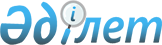 Актау қаласы әкімдігінің 2010 жылғы 31 желтоқсандағы № 1336 "2011 жылға арналған халықтың нысаналы топтары үшін әлеуметтік жұмыс орындарын беруші немесе құрушы кәсіпорындар, ұйымдар мен мекемелер тізбесін бекіту туралы" қаулысына толықтырулар енгізу туралыАқтау қаласының әкімдігінің 2011 жылғы 03 қарашадағы № 1375 Қаулысы. Маңғыстау облысының Әділет департаментінде 2011 жылғы 01 желтоқсанда № 1-1-165 тіркелді

      Қазақстан Республикасының 2001 жылғы 23 қаңтардағы № 148-II «Қазақстан Республикасындағы жергілікті мемлекеттік басқару және өзін – өзі басқару туралы», 2001 жылғы 23 қаңтардағы № 149 «Халықты жұмыспен қамту туралы» Заңдарына сәйкес және Қазақстан Республикасы Үкіметінің 2011 жылғы 31 наурызындағы № 316 «Жұмыспен қамту 2020 бағдарламасын бекіту туралы» қаулысын іске асыру мақсатында, қала әкімдігі ҚАУЛЫ ЕТЕДІ:



      1. Қала әкімдігінің 2010 жылғы 31 желтоқсандағы № 1336 «2011 жылға арналған халықтың нысаналы топтары үшін әлеуметтік жұмыс орындарын беруші немесе құрушы кәсіпорындар, ұйымдар мен мекемелер тізбесін бекіту туралы» (нормативтік құқықтық актілерді мемлекеттік тіркеу Тізілімінде № 11-1-145 болып тіркелген, 2011 жылғы 25 ақпандағы № 26 - 27 «Маңғыстау» газетінде жарияланған) қаулысына келесі толықтырулар енгізілсін:



      жұмыспен қамту 2020 бағдарламасы шеңберінде 2011 жылға арналған әлеуметтік жұмыс орындарын беруші немесе құрушы кәсіпорындар, ұйымдар мен мекемелер тізбесі 2 қосымшаға сәйкес толықтырылсын.



      2. Осы қаулының орындалуын бақылау қала әкімінің орынбасары Р.Т. Елтизаровқа жүктелсін.



      3. Осы қаулы әділет органдарында мемлекеттік тіркелген күннен бастап күшіне енеді және алғаш ресми жариялағаннан кейін күнтізбелік он күн өткеннен соң қолданысқа енгізіледі.      Қала әкімі                               О. Қазақбаев2011 жылдың 03 қараша № 1375

қаулысына сәйкес келісім парағы      «КЕЛІСІЛДІ»:

      «Ақтау қалалық экономика

      және бюджеттік жоспарлау

      бөлімі» ММ - нің бастығы

      А.Н. Ким

      03 қараша 2011 ж.      «Ақтау қалалық кәсіпкерлік

      бөлімі» ММ - нің бастығы

      А.Ш. Ержанов

      03 қараша 2011ж.      «Ақтау қалалық жұмыспен

      қамту және әлеуметтік

      бағдарламалар бөлімі» ММ - нің

      бастығы

      Г.Н. Хайрлиева

      03 қараша 2011 ж.      «Ақтау қалалық жұмыспен

      қамту Орталығы» ММ - нің

      директоры

      Х. Нұрбасинова

      03 қараша 2011 ж.

Ақтау қаласы әкімдігінің

03 қараша 2011 жылғы

№ 1375 қаулысына

2 қосымша Жұмыспен қамту 2020 бағдарламасы шеңберінде 2011 жылға

арналған әлеуметтік жұмыс орындарын беруші немесе

құрушы кәсіпорындар, ұйымдар мен мекемелер тізбесі
					© 2012. Қазақстан Республикасы Әділет министрлігінің «Қазақстан Республикасының Заңнама және құқықтық ақпарат институты» ШЖҚ РМК
				№Кәсіпорындар, ұйымдар мен мекелердің атауларыӘлеуметтік жұмыс орны (адам)Жұмыс түрлері, көлемі және мерзіміҚаржыландыру көздері мен еңбекақы мөлшеріҚаржыландыру көздері мен еңбекақы мөлшері№Кәсіпорындар, ұйымдар мен мекелердің атауларыӘлеуметтік жұмыс орны (адам)Жұмыс түрлері, көлемі және мерзіміАйлық еңбекақы мөлшері (теңге)Республикалық бюджеттен өтемақы мөлшері (теңге)1«М-Техсервис» жауапкершілігі шектеулі серіктестігінің Ақтау қаласындағы филиалы3келісімге сайкелісімге сай26 0002«OPTIMUM» жобалау институты» жауапкершілігі шектеулі серіктестігі7келісімге сайкелісімге сай260003«Актауская кондитерская фабрика «Волна» жауапкершілігі шектеулі серіктестігі12келісімге сайкелісімге сай260004«Caspian Stal» жауапкершілігі шектеулі серіктестігі25келісімге сайкелісімге сай260005«Фирма «Пирамида» жауапкершілігі шектеулі серіктестігі4келісімге сайкелісімге сай260006«Компания «CP Hotel Aktau» жауапкершілігі шектеулі серіктестігі3келісімге сайкелісімге сай260007«Ақтаулифт» мемлекеттік коммуналдық кәсіпорыны2келісімге сайкелісімге сай260008«Ақтау Тұрғын Үй» мемлекеттік коммуналдық кәсіпорыны10келісімге сайкелісімге сай260009«SKY SILK» акционерлік қоғамы1келісімге сайкелісімге сай2600010«Ғылыми-зерттеу және мұнай мен газ жобалау институты» акционерлік қоғамы2келісімге сайкелісімге сай2600011«Энергопроект-Високоградня» акционерлік қоғамы филиалы65келісімге сайкелісімге сай2600012«Маңғыстау гидрометеороло-гия орталығы» еншілес мемлекеттік кәсіпорыны12келісімге сайкелісімге сай2600013«КазАзот» жауапкершілігі шектеулі серіктестігі3келісімге сайкелісімге сай26000Барлығы149